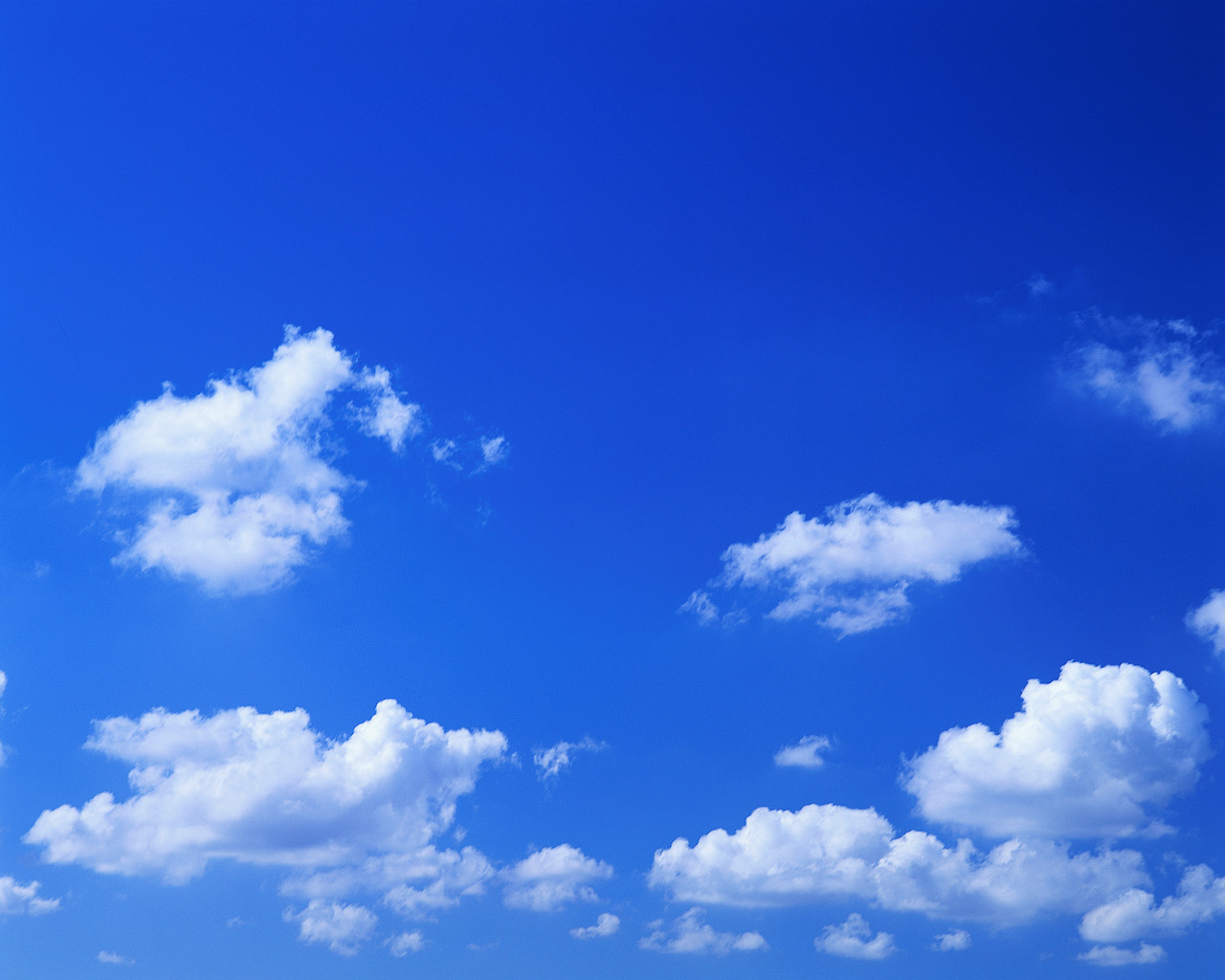 　　　　　　　　　　★複数の方でお申し込みされる場合は、2人目からのお名前をお書きください　　　　　　　　　　　　　　※お弁当は予約制になります　　　　　　　　　　　　　　※ご予約いただいた方には、「販売整理券」をお送りいたします　　　　　　　　　　　　　　※当日、「販売整理券」をお持ちいただき、会場で代金をお支払いくださいお申し込み先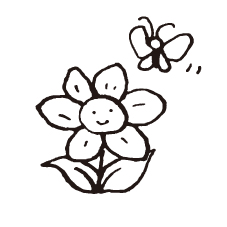 朝日新聞厚生文化事業団　「保育大学」係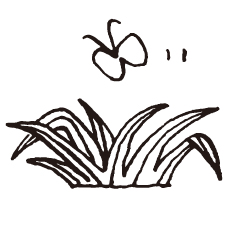 〒104-8011　東京都中央区築地５－３－２Tel.03-5540-7446　　(平日10:00～18：00)E-mail　 summercollege@asahi-welfare.or.jpFax.   03-5565-1643フリガナ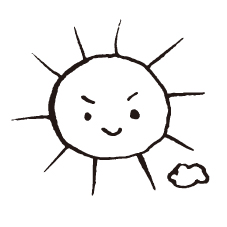 職業職業性別男・女歳氏名職業職業性別男・女歳フリガナ資料送付先住所〒○をつけてください（　　　ご自宅　　　　　　勤務先　　　）〒○をつけてください（　　　ご自宅　　　　　　勤務先　　　）〒○をつけてください（　　　ご自宅　　　　　　勤務先　　　）〒○をつけてください（　　　ご自宅　　　　　　勤務先　　　）〒○をつけてください（　　　ご自宅　　　　　　勤務先　　　）〒○をつけてください（　　　ご自宅　　　　　　勤務先　　　）自宅電話勤務先電話勤務先電話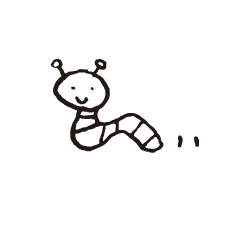 フリガナ職業性別男・女歳氏名職業性別男・女歳フリガナ職業性別男・女歳氏名職業性別男・女歳フリガナ職業性別男・女歳氏名職業性別男・女歳お弁当（＠１，０８０円）７月２４日（金）　予約します（　　　　　個）　　　　予約しませんお弁当（＠１，０８０円）７月２５日（土）　予約します（　　　　　個）　　　　予約しません